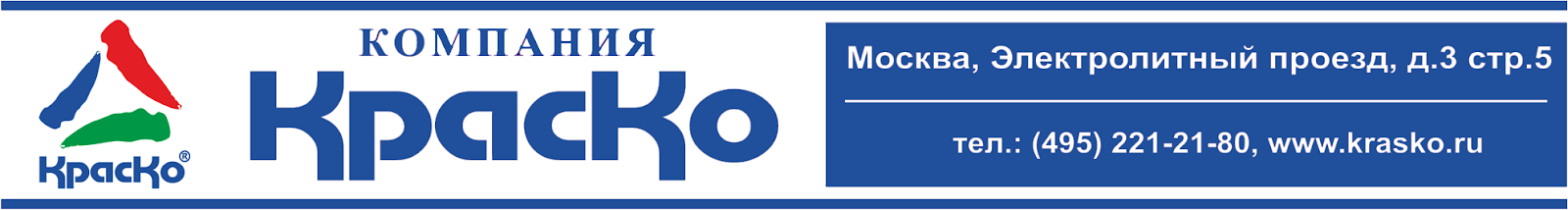 Гермостоп AQUAЭластичнаяполимерная гидроизоляционная мастикаобразует эластичную водонепроницаемую мембранубез органических растворителей и запаха100%-я гидроизоляцияпожаробезопаснаяэкологичнаяГермостоп AQUA – однокомпонентная, готовая к применению полиакриловая мастика, предназначенная для гидроизоляционной защиты бетона и прочих минеральных поверхностей, эксплуатируемых в условиях воздействия воды и влажности. Гермостоп AQUA представляет собой клейкий эластичный состав, образующий при полимеризации прочную бесшовную гидроизоляционную мембрану, используемую для создания промежуточного гидроизоляционного слоя на бетонных и цементно-песчаных основаниях, штукатурке, кирпичной кладке, древесине, гипсокартоне, черепице, оцинкованной стали и прочих поверхностях.Образуемая мастикой Гермостоп AQUA эластичная плёнка отличается высокой сопротивляемостью на разрыв и допускает применение на объектах с повышенными вибрационными нагрузками без риска повреждения гидроизоляционного слоя.   Гермостоп AQUA – обладает превосходным сцеплением с плиточными клеями и модифицированными штукатурными составами. Может использоваться для стен и потолков, полов, стяжек, перед укладкой кафельной плитки, паркета, ламината, линолеума, а также при устройстве тёплых полов.Материал не имеет запаха, что гарантирует высокий уровень комфорта при проведении работ в замкнутых помещениях, а также помещениях со слабой вентиляцией.Благодаря наличию в составе мастики специальных антисептических добавок, Гермостоп AQUA надежно защищает обработанную поверхность от образования грибков, бактерий и плесени, активно прогрессирующих в условиях повышенной влажности.НазначениеПолиакриловая мастика Гермостоп AQUA широко используется при гидроизоляции различных поверхностей и конструкций, которые соприкасаются с влагой:изоляция ванных комнат и санузлов, прачечных, душевых помещений;отделка емкостей, которые заполняются водой (бассейн, бетонный резервуар);профилактика защиты от влаги при установке теплых полов;отделка кровельных поверхностей;заделка швов стыков и трещин;изоляция фундаментов зданий.Важно! Укладку линолеума, паркета, кафельной плитки и других отделочных материалов осуществлять после полного высыхания гидроизоляции.ИНСТРУКЦИЯ ПО НАНЕСЕНИЮТЕХНИЧЕСКАЯ ИНФОРМАЦИЯБезопасностьРаботы по нанесению гидроизоляционной мембраны, проводить в проветриваемом помещении. При проведении работ рекомендуется пользоваться защитными очками и перчатками. Не допускать попадания материала на участки кожи. При попадании материала в глаза промыть большим количеством воды!Условия храненияНе нагревать. Беречь от огня. Состав хранить в прочно закрытой таре, предохраняя от действия тепла и прямых солнечных лучей при температуре от +5 до +35 °С.Гарантийный срок хранения в заводской упаковке —12 месяцев со дня изготовления.ТараТара 10 кгВнимание! Этикетка оснащена защитными элементами от подделок!ПодготовкаПодготовкаОснование должно соответствовать требованиям СНиП 2.03.13-88 «Полы» и СНиП 3.04.03-87 «Изоляционные и отделочные работы». Поверхность предварительно шлифуется, за счет шлифовки удаляется цементное (известковое) молочко, поверхность получается прочнее и ровнее. Основание должно соответствовать требованиям СНиП 2.03.13-88 «Полы» и СНиП 3.04.03-87 «Изоляционные и отделочные работы». Поверхность предварительно шлифуется, за счет шлифовки удаляется цементное (известковое) молочко, поверхность получается прочнее и ровнее. Слабые, пористые и сильно впитывающие поверхности рекомендуется предварительно обработать пропиткой Аквастоун.Слабые, пористые и сильно впитывающие поверхности рекомендуется предварительно обработать пропиткой Аквастоун.Состав перед нанесением перемешивать не менее 3 минут, до однородного состояния, уделив внимание участкам возле дна и стенок тары. Рекомендуется, после одной минуты перемешивания, перелить смесь в чистую емкость и там произвести окончательное полное перемешивание (эта операция позволяет избавиться от неперемешанных областей на стенках исходной емкости).Состав перед нанесением перемешивать не менее 3 минут, до однородного состояния, уделив внимание участкам возле дна и стенок тары. Рекомендуется, после одной минуты перемешивания, перелить смесь в чистую емкость и там произвести окончательное полное перемешивание (эта операция позволяет избавиться от неперемешанных областей на стенках исходной емкости).Состав наносить при помощи кисти, валика, кельмы или безвоздушным распылением на сухую и чистую подготовленную поверхность.Состав наносить при помощи кисти, валика, кельмы или безвоздушным распылением на сухую и чистую подготовленную поверхность.Температура проведения работ, не ниже+5°СПрочность основания: сжатие/прочность на отрыв, МПа, не менее20/1,5Относительная влажность основания, не более 20 %Разбавление, очистка оборудованияВодаНанесениеРазбавлениеКисть/валикНе требуетсяДля получения гидроизоляционного слоя толщиной мембраны от 1 до 2мм, состав нанести в 2 слоя, с интервалом межслойной сушки не менее 8 часов при температуре (20±2)°С.Для получения гидроизоляционного слоя толщиной мембраны от 1 до 2мм, состав нанести в 2 слоя, с интервалом межслойной сушки не менее 8 часов при температуре (20±2)°С.Ракель с регулируемым зазором/металлическая кельмаНе требуетсяДля получения гидроизоляционного слоя толщиной мембраны до 2 мм, состав распределить по поверхности с помощью ракеля/кельмы с мелким зубом в 2 слоя, с интервалом межслойной сушки не менее 8 часов при температуре (20±2)°С.Для получения гидроизоляционного слоя толщиной мембраны до 2 мм, состав распределить по поверхности с помощью ракеля/кельмы с мелким зубом в 2 слоя, с интервалом межслойной сушки не менее 8 часов при температуре (20±2)°С.Безвоздушное распыление- диаметр сопла 0.017 – 0.021”- давление 150- 200 бар.Не требуетсяДля получения гидроизоляционного слоя толщиной мембраны до 2мм, состав наносить в 2 слоя, с интервалом межслойной сушки не менее 8 часов при температуре (20±2)°С. Нанесение следует производить, безвоздушным распылением с диаметром сопла 0.017 - 0.021” и давлением 150-200 бар.Для получения гидроизоляционного слоя толщиной мембраны до 2мм, состав наносить в 2 слоя, с интервалом межслойной сушки не менее 8 часов при температуре (20±2)°С. Нанесение следует производить, безвоздушным распылением с диаметром сопла 0.017 - 0.021” и давлением 150-200 бар.Толщина сухой пленки, ммТеоретический расход, кг/м2Время высыхания до ст.3, (20±2)°С, часовВремя полной полимеризации, сут 0,51,1 - 1,38511,9 - 2,412723,5 - 4,3249Наименование показателяЗначениеТехнические условия20.30.11-037-01524656-2020Основа материалаСмесь акриловых дисперсий, антисептические компоненты, водаВнешний вид пленкиОднородная гладкая полуматовая поверхностьГотовый составГотовый составСухой остаток, %, не менее55-60Условная вязкость по В3-246 (сопло 6), сек, более30-50Цвет покрытияГолубойЖизнеспособность состава после вскрытия заводской упаковки при температуре (20,0±0,5)° С, ч, не менее4Время высыхания до степени 3 при t (20,0±0,5)°С, ч, не более8Относительное удлинение, %230Прочность пленки при растяжении, МПа2Окончательный набор прочности, сут.7Стойкость покрытия к статическому воздействию жидкостей при температуре (20±2)°ССтойкость покрытия к статическому воздействию жидкостей при температуре (20±2)°Своды, ч, не менее24